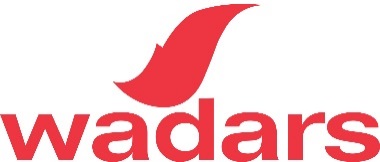 Cat Fosterer Application FormPlease complete and return this form to: Wadars, Hangleton Lane, Ferring, West Sussex, BN12 6PP or email to enquiries@wadars.co.ukTC August 2021.PLEASE NOTE – IN MOST CASES THE ANIMALS THAT WE PLACE IN FOSTER HOMES NEED TO BE AN ONLY PETPLEASE NOTE – IN MOST CASES THE ANIMALS THAT WE PLACE IN FOSTER HOMES NEED TO BE AN ONLY PETPLEASE NOTE – IN MOST CASES THE ANIMALS THAT WE PLACE IN FOSTER HOMES NEED TO BE AN ONLY PETPLEASE NOTE – IN MOST CASES THE ANIMALS THAT WE PLACE IN FOSTER HOMES NEED TO BE AN ONLY PETPLEASE NOTE – IN MOST CASES THE ANIMALS THAT WE PLACE IN FOSTER HOMES NEED TO BE AN ONLY PETPLEASE NOTE – IN MOST CASES THE ANIMALS THAT WE PLACE IN FOSTER HOMES NEED TO BE AN ONLY PETPLEASE NOTE – IN MOST CASES THE ANIMALS THAT WE PLACE IN FOSTER HOMES NEED TO BE AN ONLY PETPLEASE NOTE – IN MOST CASES THE ANIMALS THAT WE PLACE IN FOSTER HOMES NEED TO BE AN ONLY PETPLEASE NOTE – IN MOST CASES THE ANIMALS THAT WE PLACE IN FOSTER HOMES NEED TO BE AN ONLY PETPLEASE NOTE – IN MOST CASES THE ANIMALS THAT WE PLACE IN FOSTER HOMES NEED TO BE AN ONLY PETPLEASE NOTE – IN MOST CASES THE ANIMALS THAT WE PLACE IN FOSTER HOMES NEED TO BE AN ONLY PETPLEASE NOTE – IN MOST CASES THE ANIMALS THAT WE PLACE IN FOSTER HOMES NEED TO BE AN ONLY PETPLEASE NOTE – IN MOST CASES THE ANIMALS THAT WE PLACE IN FOSTER HOMES NEED TO BE AN ONLY PETPLEASE NOTE – IN MOST CASES THE ANIMALS THAT WE PLACE IN FOSTER HOMES NEED TO BE AN ONLY PETPLEASE NOTE – IN MOST CASES THE ANIMALS THAT WE PLACE IN FOSTER HOMES NEED TO BE AN ONLY PETPLEASE NOTE – IN MOST CASES THE ANIMALS THAT WE PLACE IN FOSTER HOMES NEED TO BE AN ONLY PETPLEASE NOTE – IN MOST CASES THE ANIMALS THAT WE PLACE IN FOSTER HOMES NEED TO BE AN ONLY PETPLEASE NOTE – IN MOST CASES THE ANIMALS THAT WE PLACE IN FOSTER HOMES NEED TO BE AN ONLY PETPLEASE NOTE – IN MOST CASES THE ANIMALS THAT WE PLACE IN FOSTER HOMES NEED TO BE AN ONLY PETPLEASE NOTE – IN MOST CASES THE ANIMALS THAT WE PLACE IN FOSTER HOMES NEED TO BE AN ONLY PETPERSONAL DETAILSPERSONAL DETAILSPERSONAL DETAILSPERSONAL DETAILSPERSONAL DETAILSPERSONAL DETAILSPERSONAL DETAILSPERSONAL DETAILSPERSONAL DETAILSPERSONAL DETAILSPERSONAL DETAILSPERSONAL DETAILSPERSONAL DETAILSPERSONAL DETAILSPERSONAL DETAILSPERSONAL DETAILSPERSONAL DETAILSPERSONAL DETAILSPERSONAL DETAILSPERSONAL DETAILSSurnameSurnameFirst NameFirst NameTitleTitleStreet AddressStreet AddressTown/CityTown/CityCountyCountyCountyCountyPostcodeHome telephoneHome telephoneE-mail E-mail E-mail E-mail Mobile telephoneMobile telephoneWork tel.Work tel.Work tel.Work tel.May we contact you at work?May we contact you at work?May we contact you at work?May we contact you at work?YES NO YES NO All Volunteers must be over 18 years of age. By ticking this box, I confirm I am over 18 years of age All Volunteers must be over 18 years of age. By ticking this box, I confirm I am over 18 years of age All Volunteers must be over 18 years of age. By ticking this box, I confirm I am over 18 years of age All Volunteers must be over 18 years of age. By ticking this box, I confirm I am over 18 years of age All Volunteers must be over 18 years of age. By ticking this box, I confirm I am over 18 years of age All Volunteers must be over 18 years of age. By ticking this box, I confirm I am over 18 years of age All Volunteers must be over 18 years of age. By ticking this box, I confirm I am over 18 years of age All Volunteers must be over 18 years of age. By ticking this box, I confirm I am over 18 years of age All Volunteers must be over 18 years of age. By ticking this box, I confirm I am over 18 years of age All Volunteers must be over 18 years of age. By ticking this box, I confirm I am over 18 years of age All Volunteers must be over 18 years of age. By ticking this box, I confirm I am over 18 years of age All Volunteers must be over 18 years of age. By ticking this box, I confirm I am over 18 years of age All Volunteers must be over 18 years of age. By ticking this box, I confirm I am over 18 years of age All Volunteers must be over 18 years of age. By ticking this box, I confirm I am over 18 years of age All Volunteers must be over 18 years of age. By ticking this box, I confirm I am over 18 years of age All Volunteers must be over 18 years of age. By ticking this box, I confirm I am over 18 years of age All Volunteers must be over 18 years of age. By ticking this box, I confirm I am over 18 years of age All Volunteers must be over 18 years of age. By ticking this box, I confirm I am over 18 years of age All Volunteers must be over 18 years of age. By ticking this box, I confirm I am over 18 years of age All Volunteers must be over 18 years of age. By ticking this box, I confirm I am over 18 years of age LIFESTYLELIFESTYLELIFESTYLELIFESTYLELIFESTYLELIFESTYLELIFESTYLELIFESTYLELIFESTYLELIFESTYLELIFESTYLELIFESTYLELIFESTYLELIFESTYLELIFESTYLELIFESTYLELIFESTYLELIFESTYLELIFESTYLELIFESTYLEWhat length of foster term can you commit to?What length of foster term can you commit to?What length of foster term can you commit to?    Up to 3 months        Up to 3 months        Up to 3 months        Up to 3 months    Up to 6 months  Up to 6 months  Up to 6 months  Up to 6 months  Up to 6 months  Up to 9 months  Up to 9 months  Up to 9 months  Up to 9 months  Any length  Any length  Any length  Any length  Any dates/times of year unavailable to fosterAny dates/times of year unavailable to fosterAny dates/times of year unavailable to fosterHours of work   am                                   pm  Hours of work   am                                   pm  Hours of work   am                                   pm  Hours of work   am                                   pm  Hours of work   am                                   pm  Hours of work   am                                   pm  Hours of work   am                                   pm  Hours of work   am                                   pm  Hours of work   am                                   pm  Hours of work   am                                   pm  Hours of work   am                                   pm  Hours of work   am                                   pm  Hours of work   am                                   pm  Hours of work   am                                   pm  Hours of work   am                                   pm  Hours of work   am                                   pm  Hours of work   am                                   pm  Hours of work   am                                   pm  Hours of work   am                                   pm  Hours of work   am                                   pm  How long will your foster pet be left alone?How long will your foster pet be left alone?How long will your foster pet be left alone?How long will your foster pet be left alone?How long will your foster pet be left alone?Do you drive and have access to a car on a regular basis?     Yes     No                   Do you drive and have access to a car on a regular basis?     Yes     No                   Do you drive and have access to a car on a regular basis?     Yes     No                   Do you drive and have access to a car on a regular basis?     Yes     No                   Do you drive and have access to a car on a regular basis?     Yes     No                   Do you drive and have access to a car on a regular basis?     Yes     No                   Do you drive and have access to a car on a regular basis?     Yes     No                   Do you drive and have access to a car on a regular basis?     Yes     No                   Do you drive and have access to a car on a regular basis?     Yes     No                   Do you drive and have access to a car on a regular basis?     Yes     No                   Do you drive and have access to a car on a regular basis?     Yes     No                   Do you drive and have access to a car on a regular basis?     Yes     No                   Do you drive and have access to a car on a regular basis?     Yes     No                   Do you drive and have access to a car on a regular basis?     Yes     No                   Do you drive and have access to a car on a regular basis?     Yes     No                   Do you drive and have access to a car on a regular basis?     Yes     No                   Do you drive and have access to a car on a regular basis?     Yes     No                   Do you drive and have access to a car on a regular basis?     Yes     No                   Do you drive and have access to a car on a regular basis?     Yes     No                   Do you drive and have access to a car on a regular basis?     Yes     No                   YOUR ENVIRONMENTYOUR ENVIRONMENTYOUR ENVIRONMENTYOUR ENVIRONMENTYOUR ENVIRONMENTYOUR ENVIRONMENTYOUR ENVIRONMENTYOUR ENVIRONMENTYOUR ENVIRONMENTYOUR ENVIRONMENTYOUR ENVIRONMENTYOUR ENVIRONMENTYOUR ENVIRONMENTYOUR ENVIRONMENTYOUR ENVIRONMENTYOUR ENVIRONMENTYOUR ENVIRONMENTYOUR ENVIRONMENTYOUR ENVIRONMENTYOUR ENVIRONMENTIs your home:   House        Bungalow      Flat      Other      Is your home:   House        Bungalow      Flat      Other      Is your home:   House        Bungalow      Flat      Other      Is your home:   House        Bungalow      Flat      Other      Is your home:   House        Bungalow      Flat      Other      Is your home:   House        Bungalow      Flat      Other      Is your home:   House        Bungalow      Flat      Other      Is your home:   House        Bungalow      Flat      Other      Is your home:   House        Bungalow      Flat      Other      Is your home:   House        Bungalow      Flat      Other      Is your home:   House        Bungalow      Flat      Other      Is your home:   House        Bungalow      Flat      Other      Is your home:   House        Bungalow      Flat      Other      Is your home:   House        Bungalow      Flat      Other      Is your home:   House        Bungalow      Flat      Other      Is your home:   House        Bungalow      Flat      Other      Is your home:   House        Bungalow      Flat      Other      Is your home:   House        Bungalow      Flat      Other      Is your home:   House        Bungalow      Flat      Other      Is your home:   House        Bungalow      Flat      Other      Do you live in a rented home?   Yes    No      Do you have written permission for pets? Yes    No    (this will need to be provided)  Do you live in a rented home?   Yes    No      Do you have written permission for pets? Yes    No    (this will need to be provided)  Do you live in a rented home?   Yes    No      Do you have written permission for pets? Yes    No    (this will need to be provided)  Do you live in a rented home?   Yes    No      Do you have written permission for pets? Yes    No    (this will need to be provided)  Do you live in a rented home?   Yes    No      Do you have written permission for pets? Yes    No    (this will need to be provided)  Do you live in a rented home?   Yes    No      Do you have written permission for pets? Yes    No    (this will need to be provided)  Do you live in a rented home?   Yes    No      Do you have written permission for pets? Yes    No    (this will need to be provided)  Do you live in a rented home?   Yes    No      Do you have written permission for pets? Yes    No    (this will need to be provided)  Do you live in a rented home?   Yes    No      Do you have written permission for pets? Yes    No    (this will need to be provided)  Do you live in a rented home?   Yes    No      Do you have written permission for pets? Yes    No    (this will need to be provided)  Do you live in a rented home?   Yes    No      Do you have written permission for pets? Yes    No    (this will need to be provided)  Do you live in a rented home?   Yes    No      Do you have written permission for pets? Yes    No    (this will need to be provided)  Do you live in a rented home?   Yes    No      Do you have written permission for pets? Yes    No    (this will need to be provided)  Do you live in a rented home?   Yes    No      Do you have written permission for pets? Yes    No    (this will need to be provided)  Do you live in a rented home?   Yes    No      Do you have written permission for pets? Yes    No    (this will need to be provided)  Do you live in a rented home?   Yes    No      Do you have written permission for pets? Yes    No    (this will need to be provided)  Do you live in a rented home?   Yes    No      Do you have written permission for pets? Yes    No    (this will need to be provided)  Do you live in a rented home?   Yes    No      Do you have written permission for pets? Yes    No    (this will need to be provided)  Do you live in a rented home?   Yes    No      Do you have written permission for pets? Yes    No    (this will need to be provided)  Do you live in a rented home?   Yes    No      Do you have written permission for pets? Yes    No    (this will need to be provided)  Other than yourself, please give details of other members of the household and the ages of any resident children.Other than yourself, please give details of other members of the household and the ages of any resident children.Other than yourself, please give details of other members of the household and the ages of any resident children.Other than yourself, please give details of other members of the household and the ages of any resident children.Are there any other regular visitors to the household? If so, how often do they visit?Are there any other regular visitors to the household? If so, how often do they visit?Are there any other regular visitors to the household? If so, how often do they visit?Are there any other regular visitors to the household? If so, how often do they visit?Do you have any animals that visit regularly? If so, how often do they visit and are they cat-friendly?Do you have any animals that visit regularly? If so, how often do they visit and are they cat-friendly?Do you have any animals that visit regularly? If so, how often do they visit and are they cat-friendly?Do you have any animals that visit regularly? If so, how often do they visit and are they cat-friendly?If you are applying to foster queens and kittens, do you have a spare room in which to house them?If you are applying to foster queens and kittens, do you have a spare room in which to house them?If you are applying to foster queens and kittens, do you have a spare room in which to house them?If you are applying to foster queens and kittens, do you have a spare room in which to house them?ABOUT YOUABOUT YOUABOUT YOUABOUT YOUABOUT YOUABOUT YOUABOUT YOUABOUT YOUABOUT YOUABOUT YOUABOUT YOUABOUT YOUABOUT YOUABOUT YOUABOUT YOUABOUT YOUABOUT YOUABOUT YOUABOUT YOUABOUT YOUWhat are your reasons for wanting to be registered as an animal fosterer with Wadars?What are your reasons for wanting to be registered as an animal fosterer with Wadars?What are your reasons for wanting to be registered as an animal fosterer with Wadars?What are your reasons for wanting to be registered as an animal fosterer with Wadars?What experience do you have caring for cats?What experience do you have caring for cats?What experience do you have caring for cats?What experience do you have caring for cats?Some pets we look to place into foster care have experienced neglect and mistreatment, as a result they can have increased difficulty adjusting to a new environment and take longer to settle, accept new training, and may also show signs of nervousness and fear. Please describe how you would deal with the following situations should they occur:Some pets we look to place into foster care have experienced neglect and mistreatment, as a result they can have increased difficulty adjusting to a new environment and take longer to settle, accept new training, and may also show signs of nervousness and fear. Please describe how you would deal with the following situations should they occur:Some pets we look to place into foster care have experienced neglect and mistreatment, as a result they can have increased difficulty adjusting to a new environment and take longer to settle, accept new training, and may also show signs of nervousness and fear. Please describe how you would deal with the following situations should they occur:Some pets we look to place into foster care have experienced neglect and mistreatment, as a result they can have increased difficulty adjusting to a new environment and take longer to settle, accept new training, and may also show signs of nervousness and fear. Please describe how you would deal with the following situations should they occur:Some pets we look to place into foster care have experienced neglect and mistreatment, as a result they can have increased difficulty adjusting to a new environment and take longer to settle, accept new training, and may also show signs of nervousness and fear. Please describe how you would deal with the following situations should they occur:Some pets we look to place into foster care have experienced neglect and mistreatment, as a result they can have increased difficulty adjusting to a new environment and take longer to settle, accept new training, and may also show signs of nervousness and fear. Please describe how you would deal with the following situations should they occur:Some pets we look to place into foster care have experienced neglect and mistreatment, as a result they can have increased difficulty adjusting to a new environment and take longer to settle, accept new training, and may also show signs of nervousness and fear. Please describe how you would deal with the following situations should they occur:Some pets we look to place into foster care have experienced neglect and mistreatment, as a result they can have increased difficulty adjusting to a new environment and take longer to settle, accept new training, and may also show signs of nervousness and fear. Please describe how you would deal with the following situations should they occur:Some pets we look to place into foster care have experienced neglect and mistreatment, as a result they can have increased difficulty adjusting to a new environment and take longer to settle, accept new training, and may also show signs of nervousness and fear. Please describe how you would deal with the following situations should they occur:Some pets we look to place into foster care have experienced neglect and mistreatment, as a result they can have increased difficulty adjusting to a new environment and take longer to settle, accept new training, and may also show signs of nervousness and fear. Please describe how you would deal with the following situations should they occur:Some pets we look to place into foster care have experienced neglect and mistreatment, as a result they can have increased difficulty adjusting to a new environment and take longer to settle, accept new training, and may also show signs of nervousness and fear. Please describe how you would deal with the following situations should they occur:Some pets we look to place into foster care have experienced neglect and mistreatment, as a result they can have increased difficulty adjusting to a new environment and take longer to settle, accept new training, and may also show signs of nervousness and fear. Please describe how you would deal with the following situations should they occur:Some pets we look to place into foster care have experienced neglect and mistreatment, as a result they can have increased difficulty adjusting to a new environment and take longer to settle, accept new training, and may also show signs of nervousness and fear. Please describe how you would deal with the following situations should they occur:Some pets we look to place into foster care have experienced neglect and mistreatment, as a result they can have increased difficulty adjusting to a new environment and take longer to settle, accept new training, and may also show signs of nervousness and fear. Please describe how you would deal with the following situations should they occur:Some pets we look to place into foster care have experienced neglect and mistreatment, as a result they can have increased difficulty adjusting to a new environment and take longer to settle, accept new training, and may also show signs of nervousness and fear. Please describe how you would deal with the following situations should they occur:Some pets we look to place into foster care have experienced neglect and mistreatment, as a result they can have increased difficulty adjusting to a new environment and take longer to settle, accept new training, and may also show signs of nervousness and fear. Please describe how you would deal with the following situations should they occur:Some pets we look to place into foster care have experienced neglect and mistreatment, as a result they can have increased difficulty adjusting to a new environment and take longer to settle, accept new training, and may also show signs of nervousness and fear. Please describe how you would deal with the following situations should they occur:Some pets we look to place into foster care have experienced neglect and mistreatment, as a result they can have increased difficulty adjusting to a new environment and take longer to settle, accept new training, and may also show signs of nervousness and fear. Please describe how you would deal with the following situations should they occur:Some pets we look to place into foster care have experienced neglect and mistreatment, as a result they can have increased difficulty adjusting to a new environment and take longer to settle, accept new training, and may also show signs of nervousness and fear. Please describe how you would deal with the following situations should they occur:Some pets we look to place into foster care have experienced neglect and mistreatment, as a result they can have increased difficulty adjusting to a new environment and take longer to settle, accept new training, and may also show signs of nervousness and fear. Please describe how you would deal with the following situations should they occur:An animal that constantly wets and soils in the houseAn animal that constantly wets and soils in the houseAn animal that constantly wets and soils in the houseAn animal that constantly wets and soils in the houseAn animal that is fearful of new people and situations An animal that is fearful of new people and situations An animal that is fearful of new people and situations An animal that is fearful of new people and situations DECLARATIONDECLARATIONDECLARATIONDECLARATIONDECLARATIONDECLARATIONDECLARATIONDECLARATIONDECLARATIONDECLARATIONDECLARATIONDECLARATIONDECLARATIONDECLARATIONDECLARATIONDECLARATIONDECLARATIONDECLARATIONDECLARATIONDECLARATIONI confirm that all the information supplied on this application is true and correct to the best of my knowledge.Wadars is collecting your details because you have applied to foster an animal(s) from us. We need your data in order to match you with a foster animal that is right for you. We take your privacy very seriously and promise to keep your information safe. We'll never give away or sell your details to other organisations to use for their own purposes either.I confirm that all the information supplied on this application is true and correct to the best of my knowledge.Wadars is collecting your details because you have applied to foster an animal(s) from us. We need your data in order to match you with a foster animal that is right for you. We take your privacy very seriously and promise to keep your information safe. We'll never give away or sell your details to other organisations to use for their own purposes either.I confirm that all the information supplied on this application is true and correct to the best of my knowledge.Wadars is collecting your details because you have applied to foster an animal(s) from us. We need your data in order to match you with a foster animal that is right for you. We take your privacy very seriously and promise to keep your information safe. We'll never give away or sell your details to other organisations to use for their own purposes either.I confirm that all the information supplied on this application is true and correct to the best of my knowledge.Wadars is collecting your details because you have applied to foster an animal(s) from us. We need your data in order to match you with a foster animal that is right for you. We take your privacy very seriously and promise to keep your information safe. We'll never give away or sell your details to other organisations to use for their own purposes either.I confirm that all the information supplied on this application is true and correct to the best of my knowledge.Wadars is collecting your details because you have applied to foster an animal(s) from us. We need your data in order to match you with a foster animal that is right for you. We take your privacy very seriously and promise to keep your information safe. We'll never give away or sell your details to other organisations to use for their own purposes either.I confirm that all the information supplied on this application is true and correct to the best of my knowledge.Wadars is collecting your details because you have applied to foster an animal(s) from us. We need your data in order to match you with a foster animal that is right for you. We take your privacy very seriously and promise to keep your information safe. We'll never give away or sell your details to other organisations to use for their own purposes either.I confirm that all the information supplied on this application is true and correct to the best of my knowledge.Wadars is collecting your details because you have applied to foster an animal(s) from us. We need your data in order to match you with a foster animal that is right for you. We take your privacy very seriously and promise to keep your information safe. We'll never give away or sell your details to other organisations to use for their own purposes either.I confirm that all the information supplied on this application is true and correct to the best of my knowledge.Wadars is collecting your details because you have applied to foster an animal(s) from us. We need your data in order to match you with a foster animal that is right for you. We take your privacy very seriously and promise to keep your information safe. We'll never give away or sell your details to other organisations to use for their own purposes either.I confirm that all the information supplied on this application is true and correct to the best of my knowledge.Wadars is collecting your details because you have applied to foster an animal(s) from us. We need your data in order to match you with a foster animal that is right for you. We take your privacy very seriously and promise to keep your information safe. We'll never give away or sell your details to other organisations to use for their own purposes either.I confirm that all the information supplied on this application is true and correct to the best of my knowledge.Wadars is collecting your details because you have applied to foster an animal(s) from us. We need your data in order to match you with a foster animal that is right for you. We take your privacy very seriously and promise to keep your information safe. We'll never give away or sell your details to other organisations to use for their own purposes either.I confirm that all the information supplied on this application is true and correct to the best of my knowledge.Wadars is collecting your details because you have applied to foster an animal(s) from us. We need your data in order to match you with a foster animal that is right for you. We take your privacy very seriously and promise to keep your information safe. We'll never give away or sell your details to other organisations to use for their own purposes either.I confirm that all the information supplied on this application is true and correct to the best of my knowledge.Wadars is collecting your details because you have applied to foster an animal(s) from us. We need your data in order to match you with a foster animal that is right for you. We take your privacy very seriously and promise to keep your information safe. We'll never give away or sell your details to other organisations to use for their own purposes either.I confirm that all the information supplied on this application is true and correct to the best of my knowledge.Wadars is collecting your details because you have applied to foster an animal(s) from us. We need your data in order to match you with a foster animal that is right for you. We take your privacy very seriously and promise to keep your information safe. We'll never give away or sell your details to other organisations to use for their own purposes either.I confirm that all the information supplied on this application is true and correct to the best of my knowledge.Wadars is collecting your details because you have applied to foster an animal(s) from us. We need your data in order to match you with a foster animal that is right for you. We take your privacy very seriously and promise to keep your information safe. We'll never give away or sell your details to other organisations to use for their own purposes either.I confirm that all the information supplied on this application is true and correct to the best of my knowledge.Wadars is collecting your details because you have applied to foster an animal(s) from us. We need your data in order to match you with a foster animal that is right for you. We take your privacy very seriously and promise to keep your information safe. We'll never give away or sell your details to other organisations to use for their own purposes either.I confirm that all the information supplied on this application is true and correct to the best of my knowledge.Wadars is collecting your details because you have applied to foster an animal(s) from us. We need your data in order to match you with a foster animal that is right for you. We take your privacy very seriously and promise to keep your information safe. We'll never give away or sell your details to other organisations to use for their own purposes either.I confirm that all the information supplied on this application is true and correct to the best of my knowledge.Wadars is collecting your details because you have applied to foster an animal(s) from us. We need your data in order to match you with a foster animal that is right for you. We take your privacy very seriously and promise to keep your information safe. We'll never give away or sell your details to other organisations to use for their own purposes either.I confirm that all the information supplied on this application is true and correct to the best of my knowledge.Wadars is collecting your details because you have applied to foster an animal(s) from us. We need your data in order to match you with a foster animal that is right for you. We take your privacy very seriously and promise to keep your information safe. We'll never give away or sell your details to other organisations to use for their own purposes either.I confirm that all the information supplied on this application is true and correct to the best of my knowledge.Wadars is collecting your details because you have applied to foster an animal(s) from us. We need your data in order to match you with a foster animal that is right for you. We take your privacy very seriously and promise to keep your information safe. We'll never give away or sell your details to other organisations to use for their own purposes either.I confirm that all the information supplied on this application is true and correct to the best of my knowledge.Wadars is collecting your details because you have applied to foster an animal(s) from us. We need your data in order to match you with a foster animal that is right for you. We take your privacy very seriously and promise to keep your information safe. We'll never give away or sell your details to other organisations to use for their own purposes either.Name:Name:Name:Name:Name:Name:Name:Name:Name:Name:Name:Name:Name:Name:Name:Name:Name:Name:Name:Name:Signature:Signature:Signature:Signature:Signature:Signature:Signature:Signature:Signature:Signature:Signature:Signature:Signature:Signature:Signature:Signature:Signature:Signature:Signature:Signature:Date:Date:Date:Date:Date:Date:Date:Date:Date:Date:Date:Date:Date:Date:Date:Date:Date:Date:Date:Date:REFERENCESREFERENCESREFERENCESREFERENCESREFERENCESREFERENCESREFERENCESREFERENCESREFERENCESREFERENCESREFERENCESREFERENCESREFERENCESREFERENCESREFERENCESREFERENCESREFERENCESREFERENCESREFERENCESREFERENCESPlease give the names and addresses of two people who are willing to provide a confidential reference regarding your character and general suitability for the volunteer role for which you have applied. No family members please.Please give the names and addresses of two people who are willing to provide a confidential reference regarding your character and general suitability for the volunteer role for which you have applied. No family members please.Please give the names and addresses of two people who are willing to provide a confidential reference regarding your character and general suitability for the volunteer role for which you have applied. No family members please.Please give the names and addresses of two people who are willing to provide a confidential reference regarding your character and general suitability for the volunteer role for which you have applied. No family members please.Please give the names and addresses of two people who are willing to provide a confidential reference regarding your character and general suitability for the volunteer role for which you have applied. No family members please.Please give the names and addresses of two people who are willing to provide a confidential reference regarding your character and general suitability for the volunteer role for which you have applied. No family members please.Please give the names and addresses of two people who are willing to provide a confidential reference regarding your character and general suitability for the volunteer role for which you have applied. No family members please.Please give the names and addresses of two people who are willing to provide a confidential reference regarding your character and general suitability for the volunteer role for which you have applied. No family members please.Please give the names and addresses of two people who are willing to provide a confidential reference regarding your character and general suitability for the volunteer role for which you have applied. No family members please.Please give the names and addresses of two people who are willing to provide a confidential reference regarding your character and general suitability for the volunteer role for which you have applied. No family members please.Please give the names and addresses of two people who are willing to provide a confidential reference regarding your character and general suitability for the volunteer role for which you have applied. No family members please.Please give the names and addresses of two people who are willing to provide a confidential reference regarding your character and general suitability for the volunteer role for which you have applied. No family members please.Please give the names and addresses of two people who are willing to provide a confidential reference regarding your character and general suitability for the volunteer role for which you have applied. No family members please.Please give the names and addresses of two people who are willing to provide a confidential reference regarding your character and general suitability for the volunteer role for which you have applied. No family members please.Please give the names and addresses of two people who are willing to provide a confidential reference regarding your character and general suitability for the volunteer role for which you have applied. No family members please.Please give the names and addresses of two people who are willing to provide a confidential reference regarding your character and general suitability for the volunteer role for which you have applied. No family members please.Please give the names and addresses of two people who are willing to provide a confidential reference regarding your character and general suitability for the volunteer role for which you have applied. No family members please.Please give the names and addresses of two people who are willing to provide a confidential reference regarding your character and general suitability for the volunteer role for which you have applied. No family members please.Please give the names and addresses of two people who are willing to provide a confidential reference regarding your character and general suitability for the volunteer role for which you have applied. No family members please.Please give the names and addresses of two people who are willing to provide a confidential reference regarding your character and general suitability for the volunteer role for which you have applied. No family members please.Name:Name:Name:Name:Name:Name:Occupation/position:Occupation/position:Occupation/position:Occupation/position:Occupation/position:Occupation/position:Address:Address:Address:Address:Address:Address:Address:Address:Address:Address:Address:Address:Address:Address:Address:Address:Address:Address:Telephone:Telephone:Telephone:Telephone:Telephone:Telephone:Email address:Email address:Email address:Email address:Email address:Email address: